Formulaire d’applicationPour compléter votre dossier, joindre les documents suivants :  Projet de rechercheMise en page obligatoire : 3 pages maximum (Police Calibri, caractère 11, interligne simple, marge de 2 centimètres)  Page de présentation (non incluse dans le maximum de pages allouées) | Titre∙s et affiliation∙s de tous∙tes les membres de l’équipe (incluant collaborateur∙rices, patient∙e et proche aidant∙e partenaire ou utilisateur∙rices de connaissances)Suggestion de sections à utiliser | Problématique et contexte, Description du projet proposé, Pertinence en lien avec la mission, le mandat, les valeurs et les objectifs du RQSPAL, Objectifs, Méthodologie, Résultats attendus, Phases subséquentes du projet, Échéancier et faisabilité, Expertises et capacité de l’équipe à diriger le projetRéférences bibliographiques (non incluses dans le maximum de pages allouées) Note :  Les annexes sont fortement déconseillées car les évaluateurs ne sont pas tenus de les lire et n’en tiendront pas compte dans leur évaluation. Il importe que la description complète de votre projet soit contenue dans les trois pages allouées. Budget projeté et justificatifMise en page obligatoire : 1 page maximum (Police Calibri, caractères 11). Peut être soumis sous forme de tableau, mais doit inclure les justifications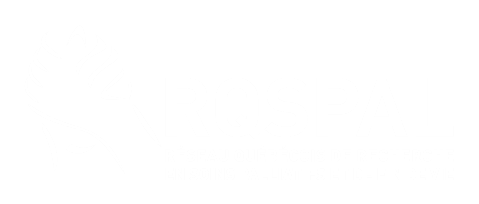 Appel à projetsSoutien à des initiatives structurantes | Priorités et enjeux en soins palliatifs et de fin de vie menant à des projets majeurs au sein du RQSPALTitre du projet : Période de réalisation du projet : Budget demandé (jusqu’à un maximum de 25 000$) : Veuillez indiquer la répartition des fonds entre les chercheur∙ses, si applicable (en %): Cliquez ici pour entrer du texte.L’équipe de rechercheChercheur∙se principal∙e [Membre régulier∙ère du RQSPAL]Nom :           Prénom : Affiliation universitaire (Département/Faculté/Université) : Courriel : Autre∙s  membre∙s du RQSPAL (recopiez cette section si plus d’un membre)Nom :           Prénom : Institution : Courriel : Catégorie : Régulier∙ère Associé∙e Étudiant∙e        Grade visé :  Superviseur∙es :  Rôle : Co-chercheur∙se principal∙e [réservé seulement aux membres régulier∙ères]  Co-chercheur∙se Collaborateur∙riceAutre∙es membre∙es de l’équipe non-membre du RQSPAL, si applicable (recopiez cette section si plus d’un membre)Nom : Prénom : Institution/ affiliation : Courriel : Rôle : Co-chercheur∙se Collaborateur∙rice Utilisateur∙rice de connaissances Patient∙e ou Proche aidant∙e partenairePartenaire∙s, si applicable (si plus d’un partenaire, veuillez recopiez cette section)Représentant∙e : Nom de l’organisation partenaire : Est-ce un partenaire financier ?  OUI                 NON       Si oui, veuillez indiquer le montant du partenaire a octroyé au le projet: Cliquez ici pour entrer du texte.     Implication au sein du RQSPALDécrivez l’implication et la participation aux activités du RQSPAL dans les deux dernières années du PI ou des co-PI | 250 mots maximumAdéquation entre le projet proposé et les priorités et enjeux en SPFV ciblés par le RQSPALDécrivez en quoi votre projet s’inscrit au sein des différentes priorités et enjeux en SPFV au Québec ciblés par le RQSPAL | 500 mots maximumSanté durableDécrivez en quoi votre projet répond en tout ou en partie aux objectifs de santé durable (ODD 3 Bonne santé et bien-être, ODD 4 Éducation de qualité, ODD 10 Inégalités réduites (incluant les notions d’EDI), ODD 11 Villes et communautés durables; description ici) | 250 mots maximumPlan de pérennitéDécrivez les suites du projet, ses phases subséquentes et le développement du grand chantier attendu au-delà du projet financé | 250 mots maximumSignaturesVeuillez faire signer tous∙tes les membres de l’équipe, y compris les collaborateur∙rices, utilisateur∙rices de connaissances et patient∙e ou proche aidant∙e partenaire. (Les signatures électroniques sont acceptées.)Nom SignatureNom SignatureNom SignatureNom SignatureNom SignatureNom SignatureNom Signature